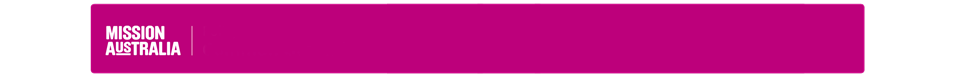 Position Requirements (What are the key activities for the role?)Recruitment informationCompliance checks required Working with Children’s Check				National Police Check					Vulnerable People Check				Drivers Licence					Reasonable evidence of COVID-19 Vaccination  	Other (prescribe)	  				            ____________________ApprovalMission AustraliaMission AustraliaAbout us:Mission Australia is a non-denominational Christian organisation that has been helping people re gain their independence for over 155 years.We’ve learnt the paths to getting back independence are different for everyone. This informs how we help people, through early learning and youth services, family support and homelessness initiatives, employment and skills development, and affordable housing. Our nationwide team delivers different approaches, alongside our partners and everyday Australians who provide generous support.Together we stand with Australians in need, until they can stand for themselves.Purpose:Mission Australia exists to meet human need and to spread the knowledge of the love of God.“Dear children, let us not love with words or speech but with actions and in truth.” (1 John 3:18)Values:Compassion     Integrity      Respect      Perseverance    Celebration Goal:To reduce homelessness and strengthen communities.Position Details: Position Title:            Recovery Case Worker (Level 3)             Position Details: Position Title:            Recovery Case Worker (Level 3)             Division:Reports to:Program ManagerPosition Purpose:The Housing & Accommodation Support Iniative (HASI) program is a NSW state project with formal partnerships between NSW Health, Family & Community Services (FACS) and NGOs. HASI aims to strengthen the community based responses to adults aged 16 years and older with severe mental illness through psychosocial support.  The HASI program aims to offer flexible hours of support based on need instead of a set package allocation. This flexibility in delivery will ensure individualised care is linked directly to a consumer’s changing levels of needs as assessed by the consumer, their clinical professionals and the HASI support team. HASI is targeted at consumers who have stable accommodation including: social housing, boarding house, caravan, private rental and owned properties in addition to individuals exiting the correctional system. HASI aims to work with consumers on their recovery journey whilst also reducing hospital admissions and homelessness. Using the psychosocial recovery approach, this new program will assist in understanding the impact and addressing all aspects of a consumer’s life. HASI workers will assist to coordinate a consumer’s holistic care ensuring open communication between all stakeholders in their recovery journey and driving shared and sustainable consumer outcomes.PU Work Health and Safety     Everyone is responsible for safety and must maintain:A safe working environment for themselves and others in the workplace Ensure required workplace health and safety actions are completed as requiredParticipate in learning and development programs about workplace health and safetyFollow procedures to assist Mission Australia in reducing illness and injury including early reporting of incidents/illness and injuriesReasonable evidence of COVID-19 Vaccination   Purpose and ValuesActively support Mission Australia’s purpose and values;Positively and constructively represent our organisation to external contacts at all opportunities;Behave in a way that contributes to a workplace that is free of discrimination, harassment and bullying behaviour at all times;Operate in line with Mission Australia policies and practices (EG:  financial, HR, etc.);To help ensure the health, safety and welfare of self and others working in the business;Follow reasonable directions given by the company in relation to Work Health and Safety.Follow procedures to assist Mission Australia in reducing illness and injury including early reporting of incidents/illness and injuriesPromote and work within Mission Australia's client service delivery principles, ethics, policies and practice standardsActively support Mission Australia’s Reconciliation Action Plan.Qualification, knowledge, skills and experience required to do the roleMinimum 1 years work experience in relevant fieldMinimum Certificate IV: Mental HealthKnowledge and awareness of recovery orientated practice and trauma informed care and practiceKey challenges of the roleBalancing consumer support with care coordination tasksWorking with external partners to effectively negotiate successful outcomes for consumersProgram Manager8th September 2021